花蓮縣海星高級中學辦理均質化活動報名表(各營隊皆屬同一個報名表單)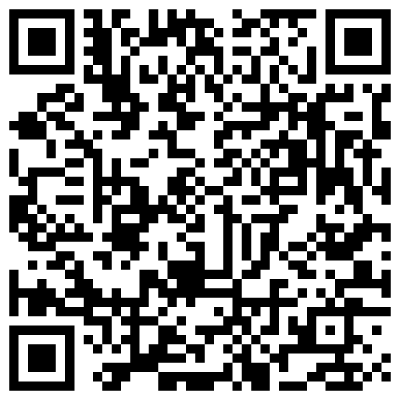 